
ประกาศเทศบาลตำบลเชียรใหญ่
เรื่อง ประกาศผู้ชนะการเสนอราคา ซื้ออาหารเสริม(นม)โรงเรียน สำหรับนักเรียนโรงเรียนบ้านบางพระและศูยน์พัฒนาเด็กเล็กเทศบาลตำบลเชียรใหญ่ โดยวิธีเฉพาะเจาะจง
--------------------------------------------------------------------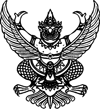 
ประกาศเทศบาลตำบลเชียรใหญ่
เรื่อง ประกาศผู้ชนะการเสนอราคา ซื้ออาหารเสริม(นม)โรงเรียน สำหรับนักเรียนโรงเรียนบ้านบางพระและศูยน์พัฒนาเด็กเล็กเทศบาลตำบลเชียรใหญ่ โดยวิธีเฉพาะเจาะจง
--------------------------------------------------------------------               ตามที่ เทศบาลตำบลเชียรใหญ่ ได้มีโครงการ ซื้ออาหารเสริม(นม)โรงเรียน สำหรับนักเรียนโรงเรียนบ้านบางพระและศูยน์พัฒนาเด็กเล็กเทศบาลตำบลเชียรใหญ่ โดยวิธีเฉพาะเจาะจง  นั้น
               จัดซื้ออาหารเสริม(นม)โรงเรียนสำหรับนักเรียนโรงเรียนบ้านบางพระและศูนย์พัฒนาเด็กเล็กเทศบาลตำบลเชียรใหญ่(๔๒.๒๓.๑๘.๐๐ ) จำนวน ๑๓๐ วัน ผู้ได้รับการคัดเลือก ได้แก่ บริษัท แมรี่ แอน แดรี่ โปรดักส์ จำกัด (ส่งออก,ขายส่ง,ขายปลีก,ให้บริการ,ผู้ผลิต) โดยเสนอราคา เป็นเงินทั้งสิ้น ๒๗๒,๒๔๓.๐๐ บาท (สองแสนเจ็ดหมื่นสองพันสองร้อยสี่สิบสามบาทถ้วน) รวมภาษีมูลค่าเพิ่มและภาษีอื่น ค่าขนส่ง ค่าจดทะเบียน และค่าใช้จ่ายอื่นๆ ทั้งปวง               ตามที่ เทศบาลตำบลเชียรใหญ่ ได้มีโครงการ ซื้ออาหารเสริม(นม)โรงเรียน สำหรับนักเรียนโรงเรียนบ้านบางพระและศูยน์พัฒนาเด็กเล็กเทศบาลตำบลเชียรใหญ่ โดยวิธีเฉพาะเจาะจง  นั้น
               จัดซื้ออาหารเสริม(นม)โรงเรียนสำหรับนักเรียนโรงเรียนบ้านบางพระและศูนย์พัฒนาเด็กเล็กเทศบาลตำบลเชียรใหญ่(๔๒.๒๓.๑๘.๐๐ ) จำนวน ๑๓๐ วัน ผู้ได้รับการคัดเลือก ได้แก่ บริษัท แมรี่ แอน แดรี่ โปรดักส์ จำกัด (ส่งออก,ขายส่ง,ขายปลีก,ให้บริการ,ผู้ผลิต) โดยเสนอราคา เป็นเงินทั้งสิ้น ๒๗๒,๒๔๓.๐๐ บาท (สองแสนเจ็ดหมื่นสองพันสองร้อยสี่สิบสามบาทถ้วน) รวมภาษีมูลค่าเพิ่มและภาษีอื่น ค่าขนส่ง ค่าจดทะเบียน และค่าใช้จ่ายอื่นๆ ทั้งปวงประกาศ ณ วันที่  ๓๑ ตุลาคม พ.ศ. ๒๕๖๒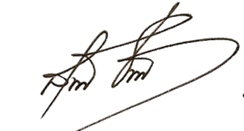 